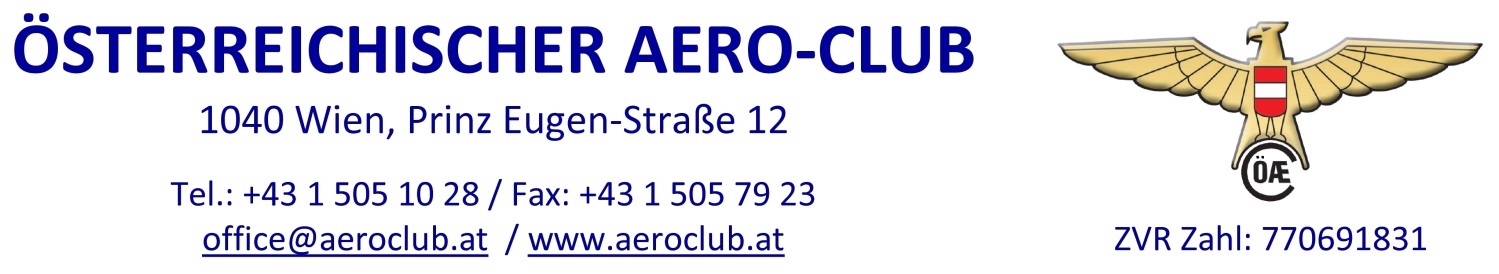 Antrag aufÜberprüfung eines Transpondersgemäß Lufttüchtigkeitshinweis Nr. 40AAntragsteller und Luftfahrzeughalter:Luftfahrzeug:Es wurde bereits eine Terminvereinbarung für das gewünschte Datum getroffen. Mit	 	Hans HYNEK  (B, NÖ, W)	 	Michael MANGELBERGER  (OÖ, S, T, V)	 	Rudolf RESCH  (K, St, Ost-T)Gewünschter Ort und Datum der Überprüfung:Wurde im Vorfeld keine Vereinbarung getroffen, wird vom ÖAeC ein Prüfer zugewiesen, der sich mit dem Antragsteller zwecks Terminvereinbarung in Verbindung setzen wird.Hinweis!Ort und Zeitpunkt der Prüfung soll direkt mit dem vorgeschlagenen/zugeteilten Prüfer vereinbart werden. Die Prüfungsgebühr von 50,- € muss vor der Überprüfung entrichtet werden. Der Zahlungsabschnitt ist dem Prüfer zur Kontrolle vorzulegen. (Aus organisatorischen Gründen keine Barzahlung an den Prüfer.)Bankverbindung:   IBAN: AT56 6000 0000 0133 7064  /  BIC: OPSKATWWVor-/Nachname:Anschrift:Tel. (tagsüber):Fax:Email:ÖAeC Mitgliedsnr.:ÖAeC Mitgliedsnr.:Kennzeichen:    Kennzeichen:      OE –  OE –Lfz-Typ:Transponder / Typ:Transponder / Typ:Transponder / Typ:Letzte Prüfung am:Letzte Prüfung am:Letzte Prüfung am:Serial-Nr.:Mode:  A      C      S  A      C      SFlugplatz:Datum:Ort, Datum:Unterschrift des Antragstellers und Luftfahrzeughalters: